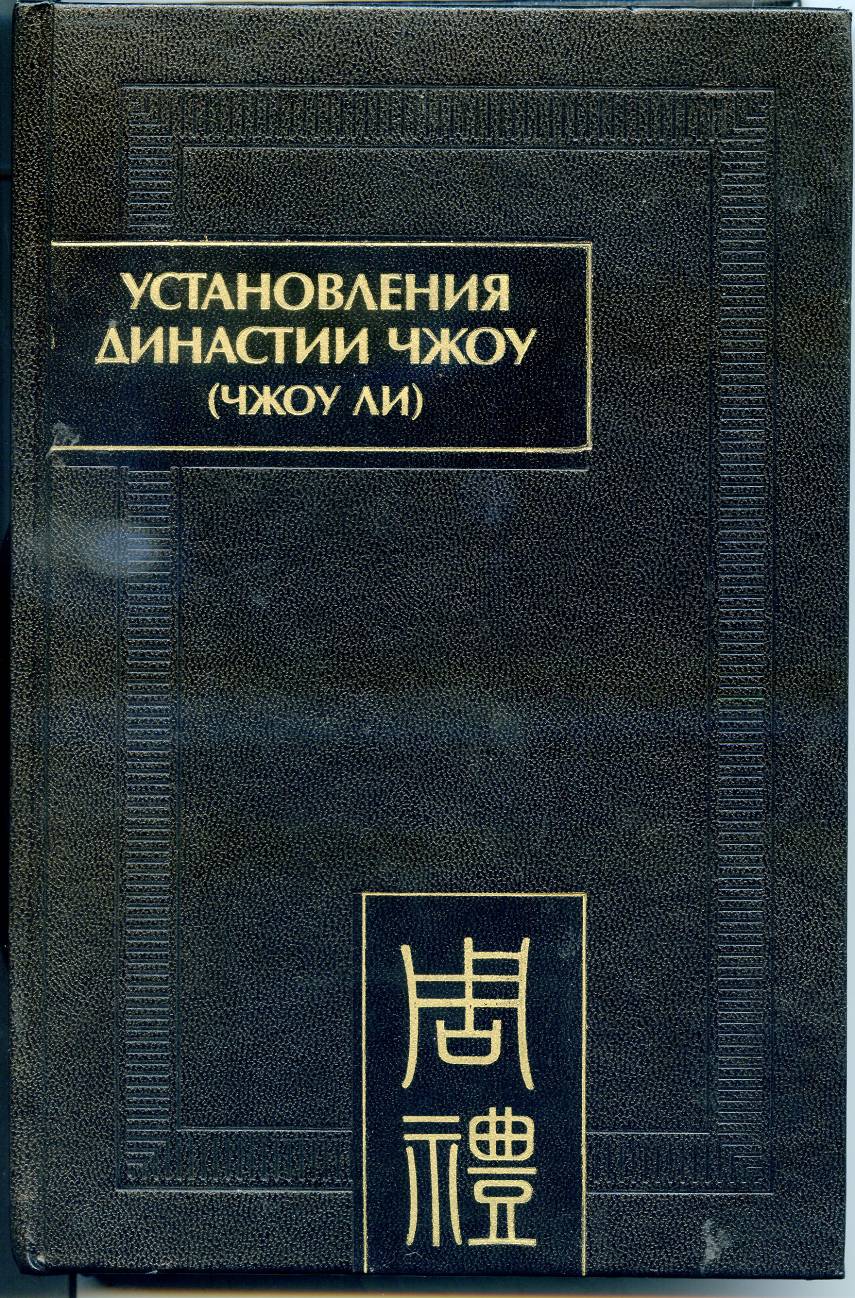 Я читал древнекитайский канон «ЧЖОУ ЛИ – Установления династии Чжоу». Эта династия существовала в Китае с 1122-го по 221-ый год до нашей эры. Книга в русском переводе опубликована в 2010-ом году, и даже не вся книга, а только первый цзюань, который называется «Небесные чиновники». В этом пятисотстраничном академическом издании сам перевод занимает 23 страницы. Остальное – вступительная статья, комментарии, комментарии к комментариям, приложения, библиография, указатели и глоссарий. Но мне это нравится.Я читал эту книгу в деревне Липовка и параллельно рисовал свои акварели. Сначала была разгонная картинка – липовский пейзаж с крыльца моего дома. Но потом я увлёкся чтением и решил целенаправленно писать такие акварели, чтобы получился цикл, который я так и назвал – ЧЖОУ ЛИ.Строго говоря, эти акварели вовсе не являются иллюстрациями к древнекитайской книге. Здесь связь сильно опосредованная. Немного ближе к ЧЖОУ ЛИ мои тексты, которые я сочинил, разглядывая собственные картинки и вспоминая (а то и поглядывая в) текст. Наконец, чтобы соединить всё это вместе, нужна была музыка. Нетрудно догадаться, что чжоуская музыка не сохранилась, только слова о ней. Мне показалось, что тут нужна необычная музыка, которую, может быть, и музыкой-то назвать сложно. И тогда я решил сделать её сам. Сказать «сочинить» язык не поворачивается: ничего я не сочинял, просто записал какие-то звуки, которые пытался вызвать с помощью разнообразных предметов, попавшихся мне под руку.Вот так. Теперь посмотрите и послушайте.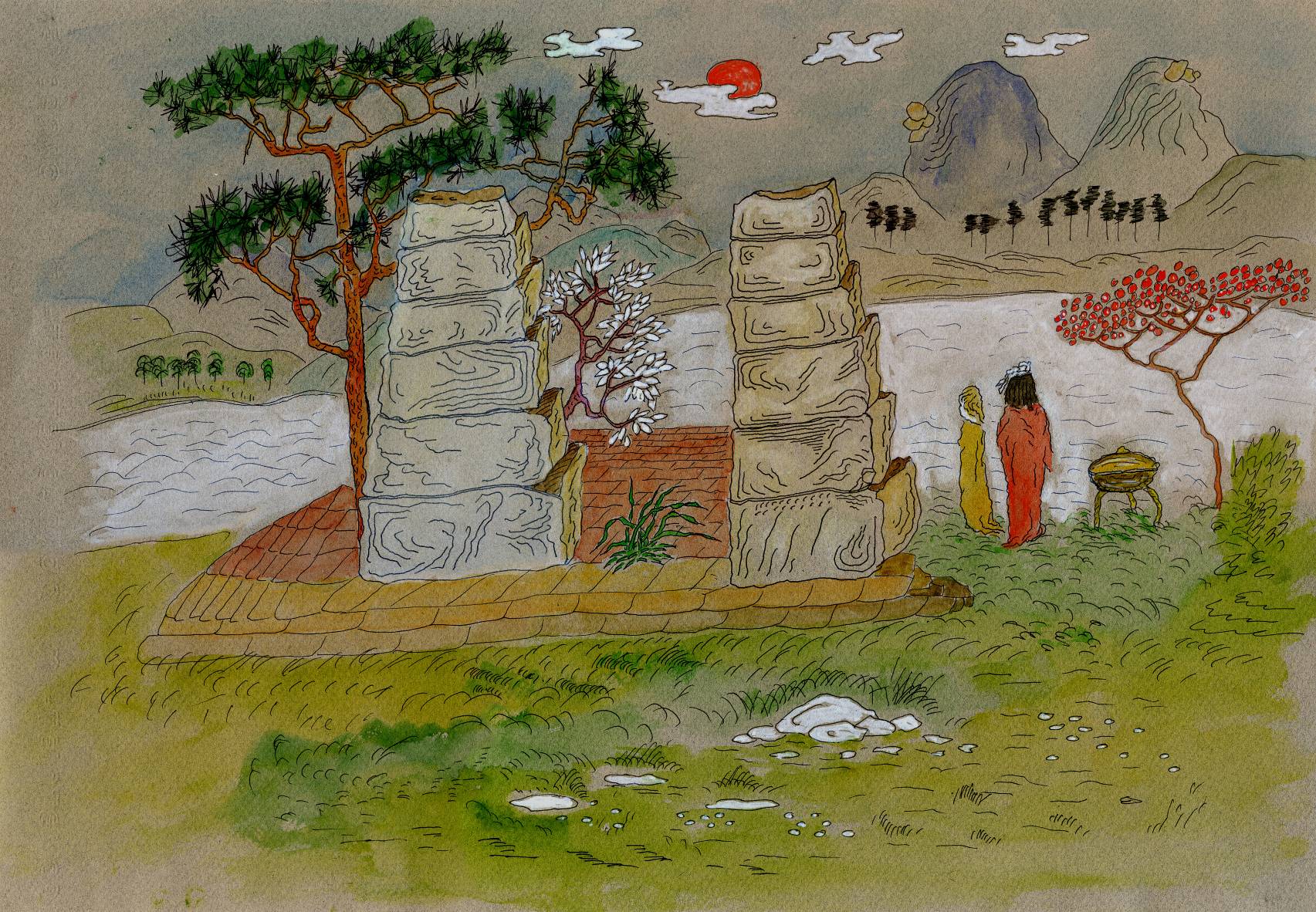 Люди Чжоу идут к Вану, Ван идёт к рекеЛюди Чжоу ставят камни, Ван берёт женуБелые камни в шесть рядов на берегу рекиВ красном Ван, а в жёлтом женаБелые камни в два столба на берегу рекиЛюди Чжоу ставят треножник на берегу рекиВан смотрит, как течёт вода,а жена не смотрит 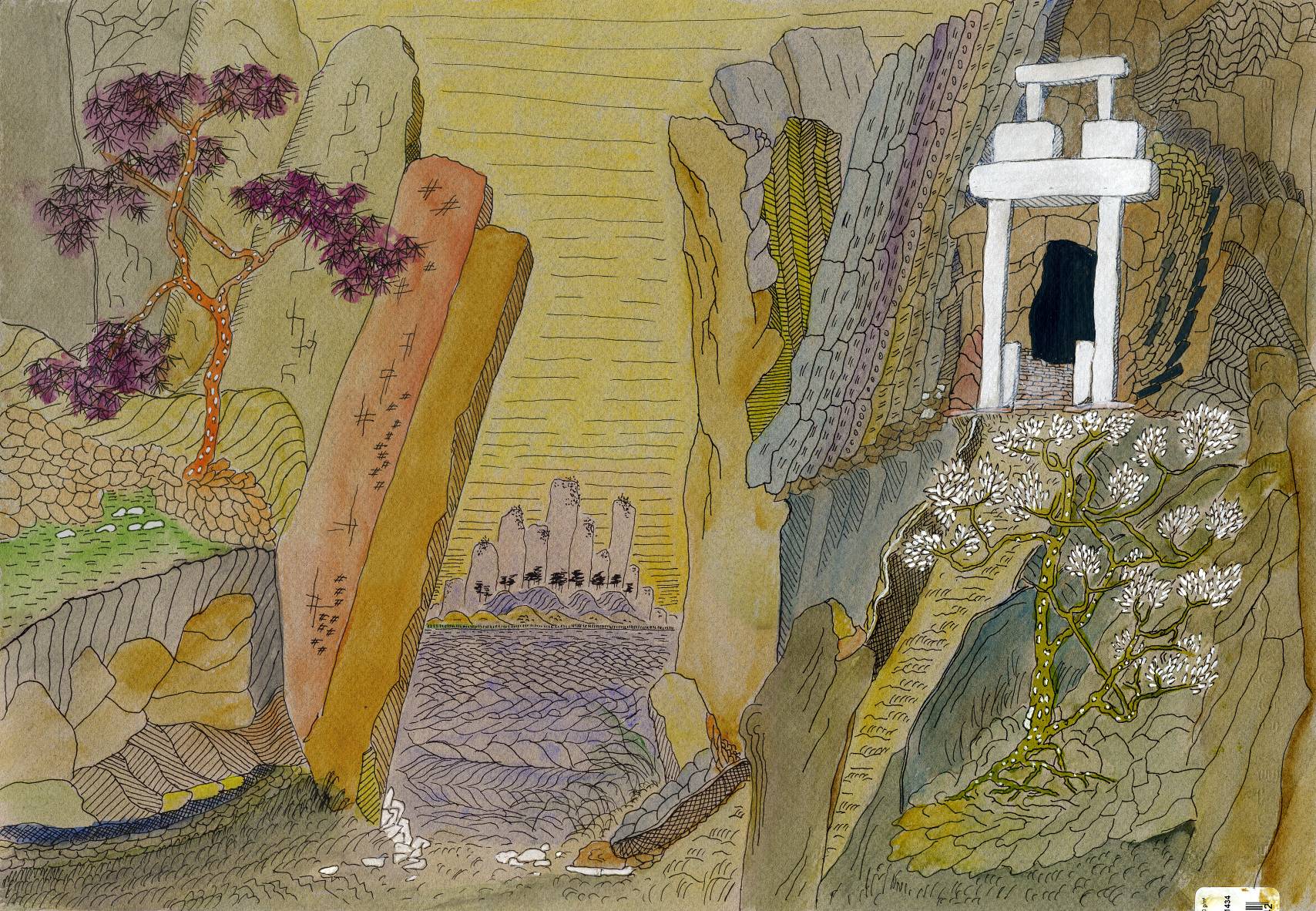 Люди Чжоу идут за Ваном,Ван не идёт к подножью высокой горыЛюди Чжоу идут за Ваном,Ван не идёт в ворота из белого камняна склоне высокой горыЛюди Чжоу идут за Ваном,Ван не идёт к чёрному жертвенникув глубинах высокой горыЛюди Чжоу идут по своим деламВан идёт за народом Чжоу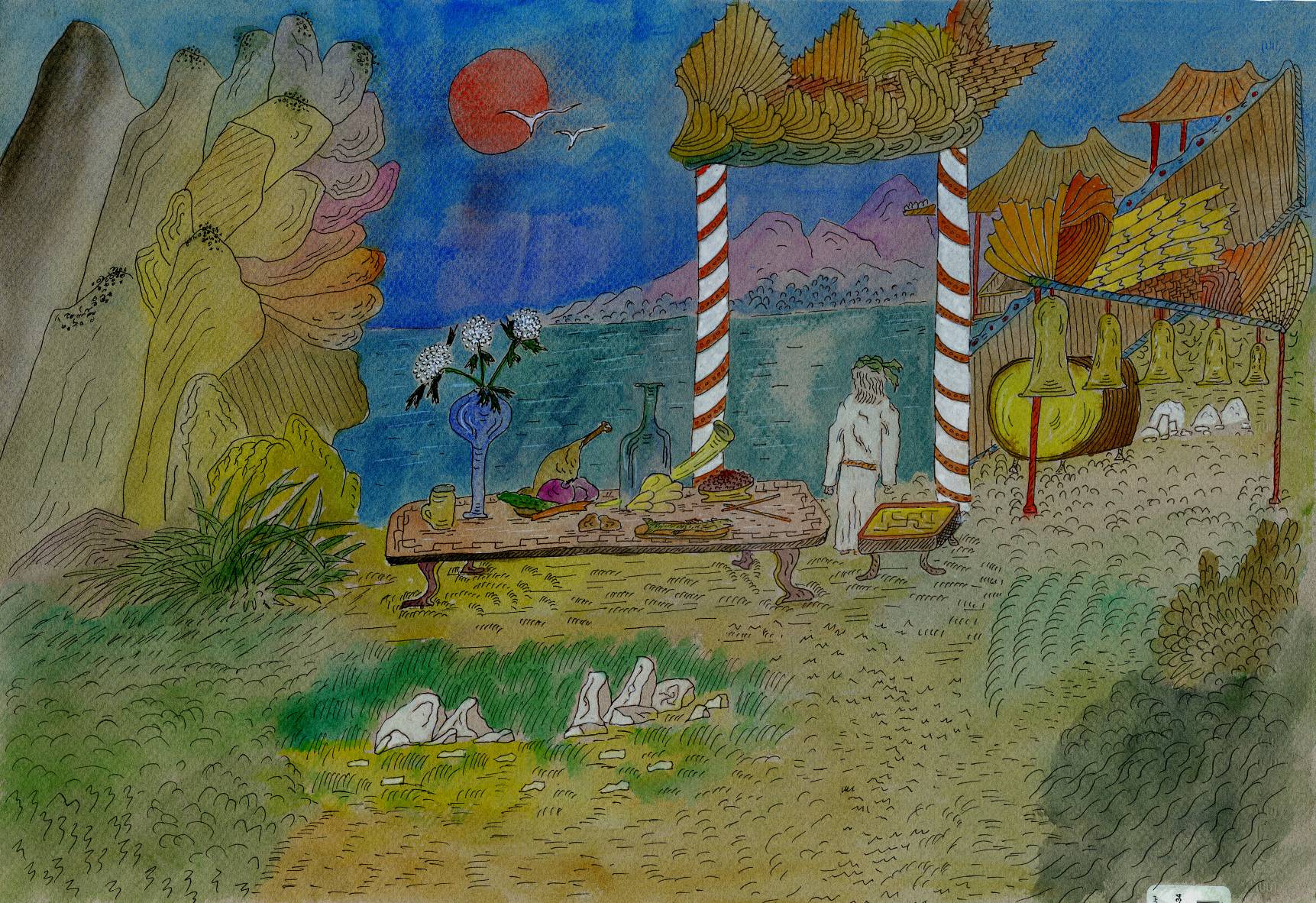 Люди Чжоу танцуют и бьют в большой барабанУ восточных ворот в белой одежде ВанЛюди Чжоу танцуют и бьют в большие колоколаУ восточных ворот в белой одежде ВанЛюди Чжоу танцуют и жертвы приносят высоким предкамУ восточных ворот в белой одежде ВанСмотрите, смотрите! Там в небе две птицы,слетевшие с веток волшебного древа ФусанУ восточных ворот в белой одежде Ван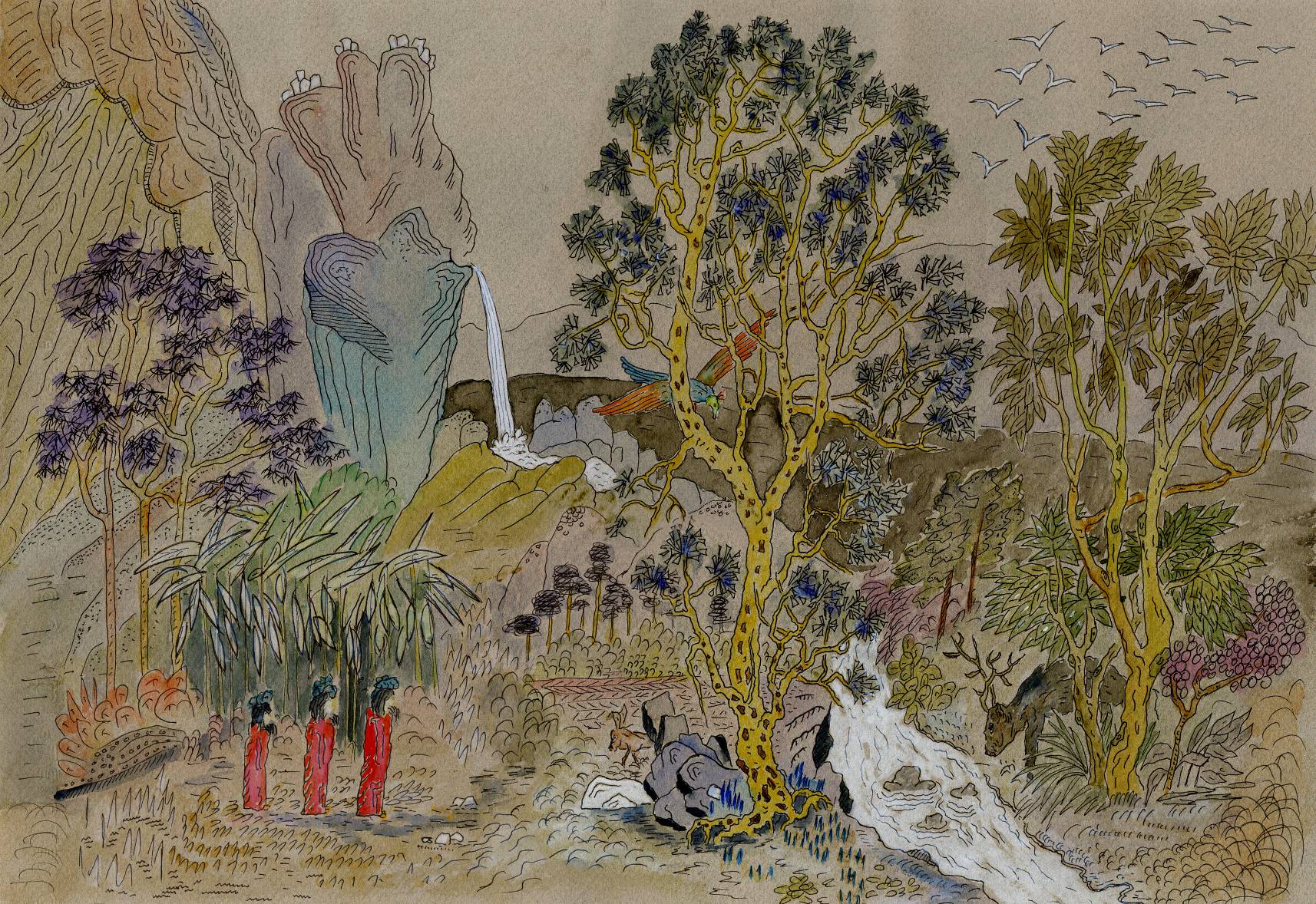 Люди Чжоу зимой преподносят волковЛюди Чжоу летом приносят оленейЛюди Чжоу осенью и весной предподносят других зверейМясо сушеное тонкими ломтиками без костейВ ранге высоком чиновники строго следятГости высокие чинно и скромно едятПредки высокие с верхнего неба глядятЛьётся рекою вино, и только Ван не пьян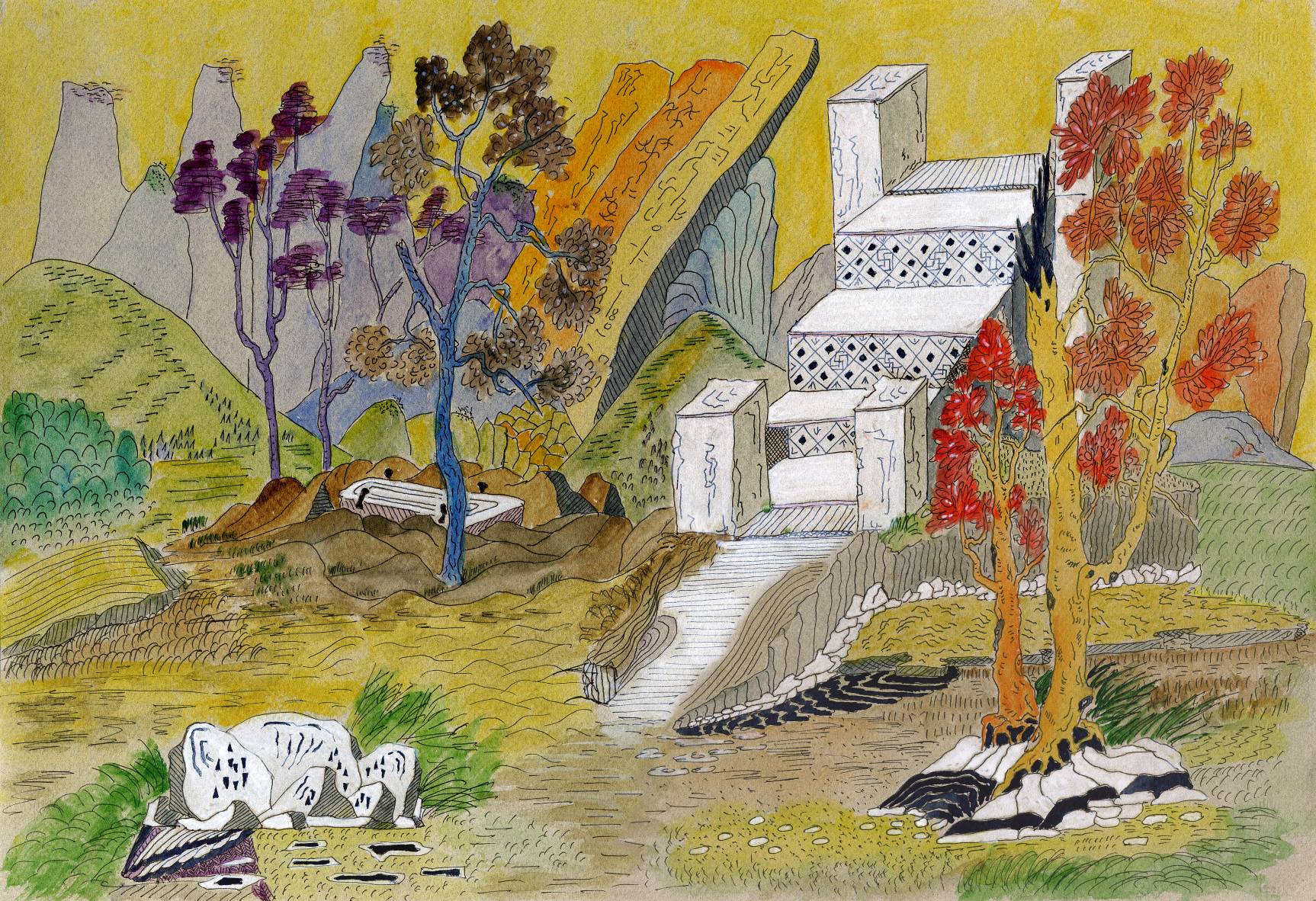 Люди Чжоу танцуют и плачутПо западной лестнице вниз-вниз на большой переправеЛюди Чжоу танцуют и плачутВыроем яму глубоко-глубоко на большой переправеЛюди Чжоу танцуют и плачутВ яму опустим, но не засыпаем, на большой переправеЛюди Чжоу танцуют и плачутВан получает новое имя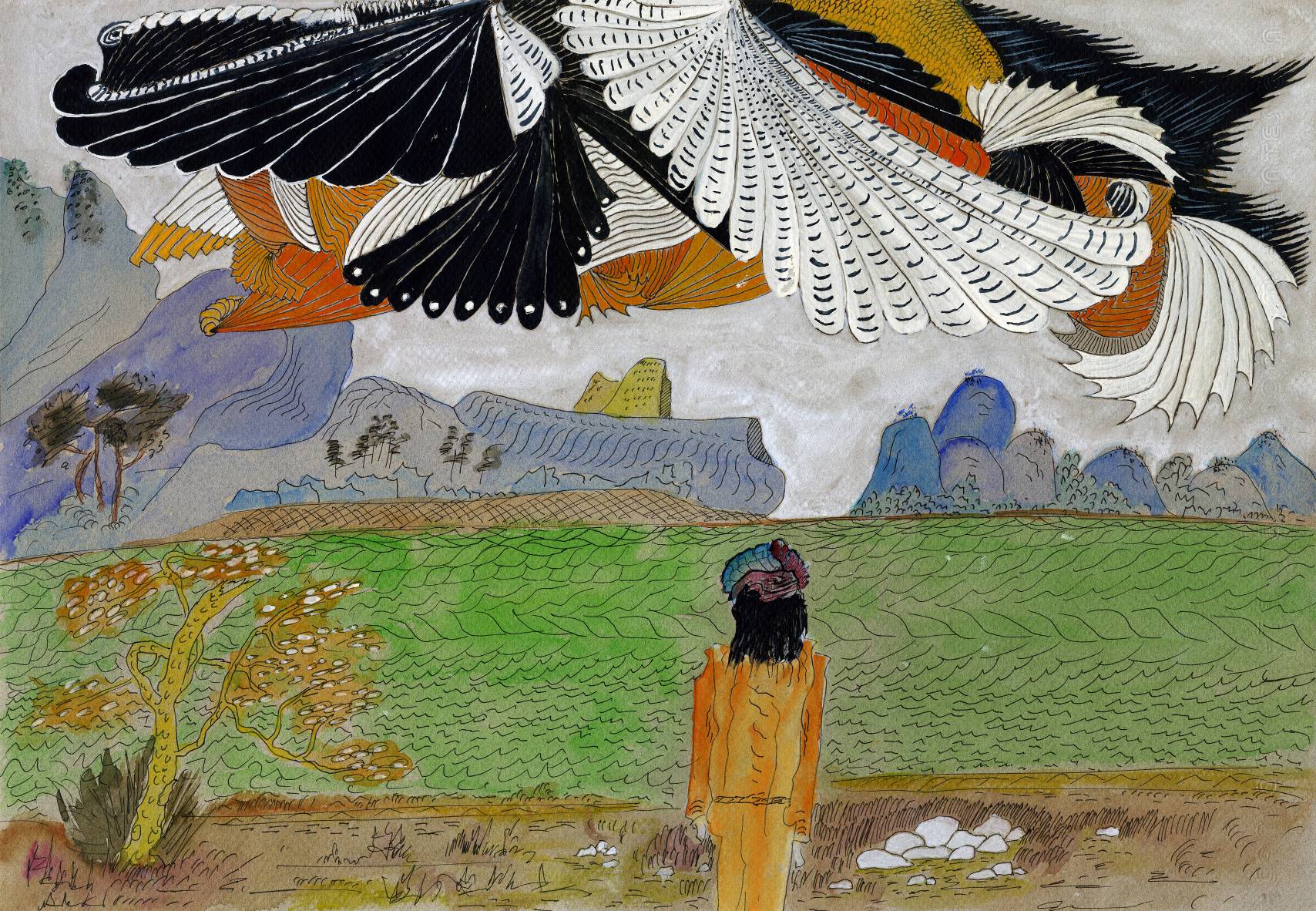 Ван ожидает веления НебаУ края бескрайней землиЗемля зеленеет травой – жертвенной дикой полыньюЗемля зеленеет травой – жертвенным тростникомЗовите скорее, пускай он приходит – главный гадатель дабуНа край бескрайней землиОн прочитает знамения Неба, по знакам его разберётЛюди Чжоу покорны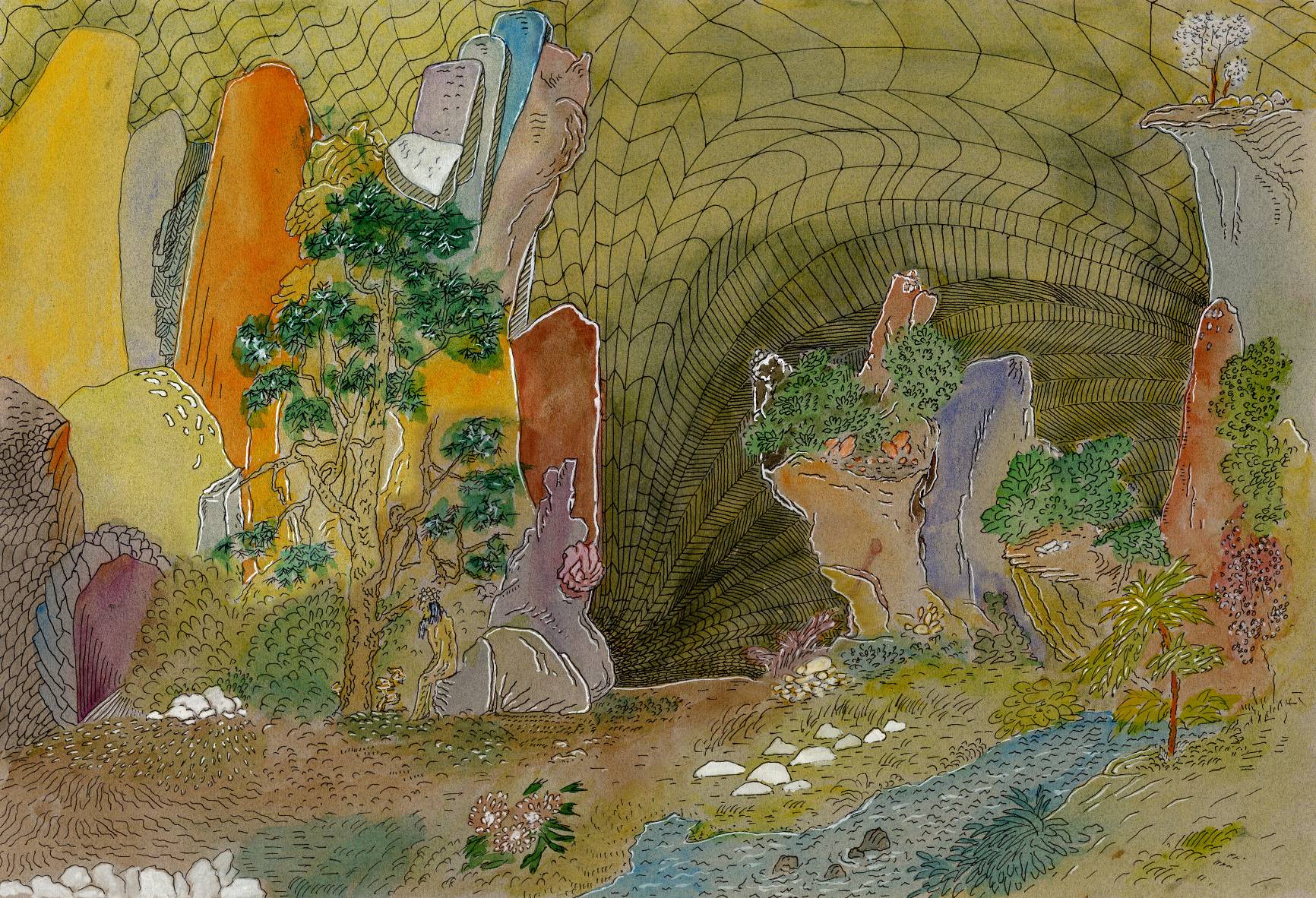 Люди Чжоу чтут великое НебоПусть расцветают цветы и течёт водаЛюди Чжоу чтут кости предвечного НебаПусть говорят и поют говорящие камниЛюди Чжоу чтут черепаховый панцирь НебаПусть из земли прорастают грибы долголетьяЛюди Чжоу чтут письмена и таблицы НебаВ посленебесном мире Ван одиноко сидит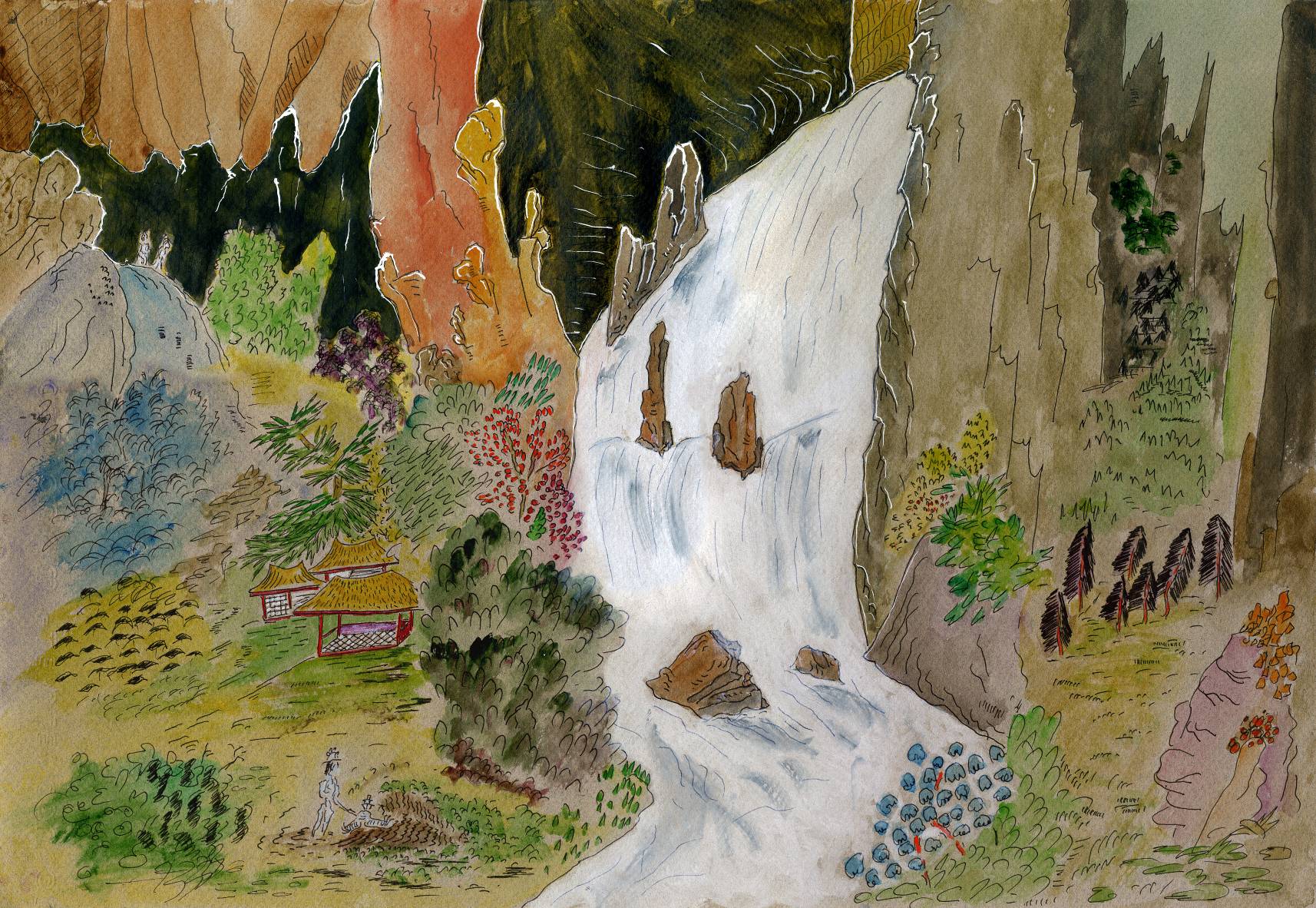 С горных вершин срывается вниз потокПроводит наш Ван борозду на жертвенном полеС горных вершин срывается вниз потокИздан указ – и вот мы пашем и сеемС горных вершин срывается вниз потокДо осенней луны отложил наказания ВанС горных вершин срывается вниз потокЛюди Чжоу радуются весне